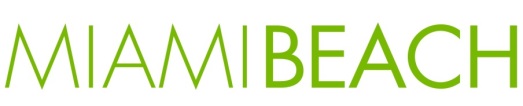 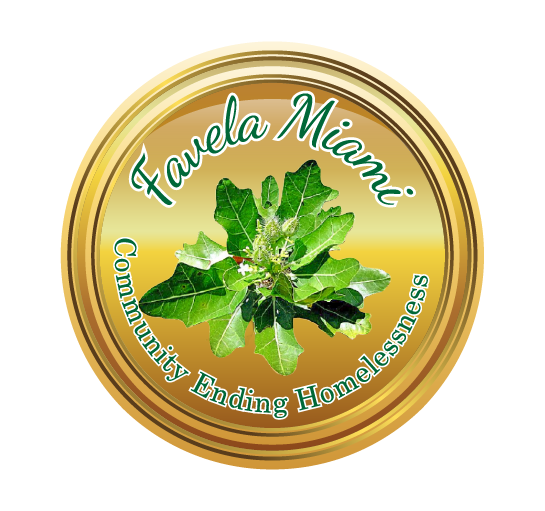 Referral FormStaff Signature: 		Date:	Name: 	Date of Birth:	SS #: 	Sex:   male   female    transgenderContact Information:Telephone #_______________________________________Email ____________________________________________HMIS #:  __________________________Race: White     Black, AA   Other _____________     Ethnicity: Hispanic Non-Hispanic    Shelter/ Housing Services:Shelter/ Housing Services:Camillus HouseChapman Partnership 1Chapman Partnership 2Lotus HouseSalvation Army – Miami Beach BedSalvation Army – Homeless Trust BedMiami Rescue Mission – Miami Beach BedMiami Rescue Mission – Homeless Trust BedTreatment Services:Miami Rescue Mission –Treatment                                               Central Intake Unit – Substance Abuse                                             Medical Services: Medical Services: Camillus Health Concern Clinic Community Mental Health Ctr.Miami Beach   Borinquen Health  Triage:          Crisis    Detox    Medical Attention Legal Services:Legal Services:Legal Services of Greater Miami Catholic Charities Legal Services Inc.Camillus HouseSocial Security AdministrationUS Citizenship & ImmigrationOtherFood/Meal Services:  Food/Meal Services:  Job Employment Services:St. Patrick’ Church – Sat 11 – 12pmSt. Joseph Church – Sat 11 – 12pm Shalom - 1st Tues Food Stamp OfficeHope in Miami Dade, Inc.CareerSource South Florida, Miami Beach CenterOther Services:  Community Action Agency   Other:Other/Comments:NOTE TO RECIPIENT AGENCY:  This referral has been issued by the Office of Homeless Services in order to help the abovementioned client.  We greatly appreciate your assistance in addressing the client’s needs. The agency must immediately notify the City of Miami Beach of any legal claims that are filed by the client. If you suspect this document may have been altered or tampered with, please contact us at (305) 604-4663.Beckham Hall                                                                                              2735 NW 10th Ave, Miami, FL 33127                   (305) 634-2294Better Way of Miami, Inc.800 NW 28th. St., Miami, FL.33127                       (305) 634-3409Camillus Health Clinic336 NW 5th Street, Miami, FL 33128                    (305) 374-1065Camillus House Shelter726 NE 1st Ave, Miami, FL 33132                         (305) 374-1065Carrfour Supportive Housing222 71st Street, Miami Beach, FL  33141               (305) 756-722Catholic Charities Legal Services Inc. 150 SE 2nd Ave.  #200, Miami, Florida                   (305) 373-073Central Intake Unit2500 NW 22 Ave. Miami, Florida 33142                (305) 638-6540Citrus Health Network, Inc.4175 W 20th Avenue, Hialeah, FL  33012-5875    (305) 825-0300Community Action Agency833  6th Street, Miami Beach, FL 33139               (305) 672 1705Comprehensive Health Center650 NW 120th St. North Miami, FL 33168              (305) 688-0811Douglas Gardens Community Mental Health Center701 Lincoln Road, Miami Beach, FL                      (305) 531-5341Chapman Partnership 11550 N. Miami Avenue, Miami, FL  33136            (305) 329-3000Chapman Partnership 228205 SW 125th Ave., Homestead, Fl. 33033      (305) 416- 7146             Jackson Memorial Hospital: 1600 NW 10th Avenue, Miami, Fl 33136                           Hotline   (305) 324-4357                        Crisis      (305) 355-7377Jewish Community Services – Job Placements1436 Pennsylvania Ave, Miami Beach, FL 33139  (305) 672-466Legal Services of Greater Miami3000 Biscayne Blvd., Miami, FL 33137                 (305) 576-0080Lutheran Services – Housing Services16201 SW 95th Avenue, Suite 300, Miami, FL 33157  (305) 969-8700Miami Beach Community Health Center (MBCHC)710 Alton Road, Miami Beach, Fl. 33139              (305) 538-8835 Miami Beach Hispanic Community Center         1701 Normandy Dr., Miami Beach, Fl  33141        (305) 867-051     Miami Rescue Mission2020 NW 1st Ave., Miami, FL 33127                     (305) 571-2211Mother Teresa – Missionaries of Charity724 NW 17th Street, Miami, FL 33136                   (305) 326-0032New Horizon1313 NW 36th Street, Miami, FL  33142                (305) 635-0366One Stop Career Center / MBHCC833 6th Street, 2. Floor Miami Beach, FL 33139    (305) 532-350Riverside House, Substance Abuse 968 Northwest 2nd Street, Miami, Florida 33128  (305) 545-8292Salvation Army1907 NW 38th Street, Miami, FL 33142                (305) 637-6720St. Joseph’s Church(Food Saturday only 09:00 am – 12:00 pm)8670 Byron Avenue, Miami Beach, FL 33141       (305) 866-6567St. Patrick’s Church
(Food Saturday only  09:00 am -12:00 pm)3716 Garden Avenue, Miami Beach, FL 33140    (305) 531-124                                                                                         Temple Beth Shalom( First Tuesday of every month at 3:00 pm)4144 Chase Avenue, Miami Beach, FL  33140    (305) 538-7231Transition Inc. 1550 NW 3rd Ave. Miami, FL 33128                      (305) 374-1987US Citizenship & Immigration7880 Biscayne Boulevard, Miami, Florida 33138   1-800-375-283US Social Security Administration1801 Alton Road Suite 200, Miami Beach, FL 33139 (305) 538-704   or 1-800-772-213Volunteers of America – Supportive Housing1492 W. Flagler Street Miami, FL  33135              (305) 644-0335Miami Beach Community Development Corp.  (MBCDC)542 Jefferson Ave., Miami Beach, Fl. 33139          (305)535-8002